RELATÓRIO FINAL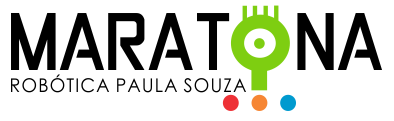 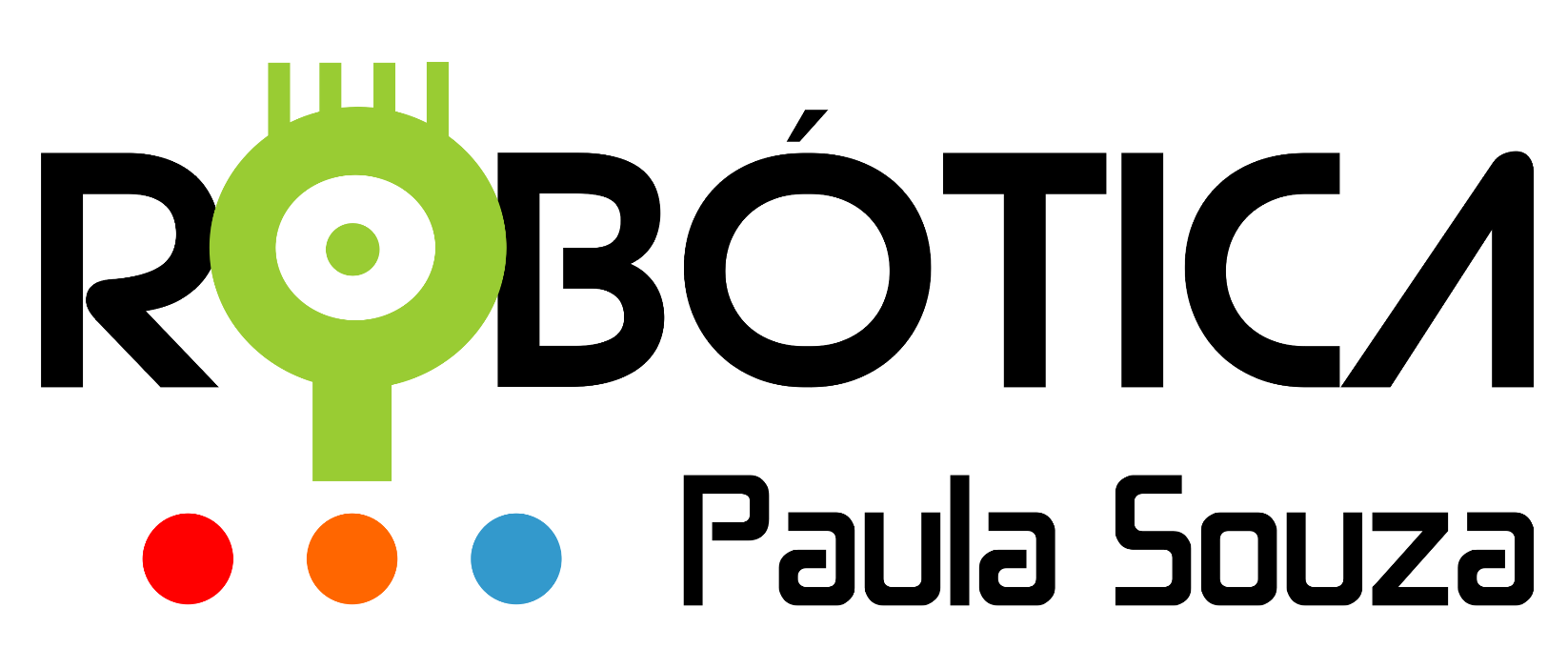 São Paulo20181 Dados da EscolaEtec XXXX – Cidade XXXXXX2 Dados dos ProfessoresNome dos professores da unidade escolar, que estão participando da capacitaçãoNome do Professor 1 Nome do Professor 2Nome do Professor 33 Público AlvoCursos:  XXXQuantidade de Turmas: XXXQuantidade Aproximada de Alunos: XXX4 Estratégia para divulgaçãoDescrever os meios utilizados para a divulgação da competição local5 Envolvimento da comunidade escolarDescrever como foi o envolvimento da comunidade escolar com a participação neste evento6 DepoimentosDepoimento de alunos no que diz respeito a participação, envolvimento e apoio da ferramenta nas aulas de programação.7 DepoimentosDepoimento de professores no que diz respeito a aplicação das técnicas de programação no auxílio e estímulo para o processo de ensino aprendizagem nas aulas de programação.8 Imagens e/ou links Incluir imagens e/ou links que comprovem a divulgação da competição localObs.: Estes tópicos são sugestões para a elaboração do relatório final.